Как противостоять мошенникамУПФР в Краснослободском муниципальном районе РМ (межрайонное) напоминает, что все государственные услуги Пенсионного фонда предоставляются абсолютно бесплатно. Для подачи любого рода заявления не требуется помощь посредников. Заявления можно подать в клиентской службе ПФР по месту жительства, через МФЦ, или воспользовавшись Личным кабинетом на сайте ПФР.Обратиться за разъяснениями можно в территориальные органы ПФР как лично, так и воспользовавшись предварительной записью на сайте ПФР, а также позвонить на «горячую линию».Обо всех новшествах можно узнать в официальных СМИ.Хотелось бы призвать пожилых людей быть бдительными и осторожными, не впускать незнакомых людей в дом, проверять у них документы, а обо всех подозрительных фактах незамедлительно сообщать в правоохранительные органы.Не нужно оставлять личные данные случайным лицам, относитесь внимательно ко всем запросам ваших паспортных данных, номеров банковских карт, паролей, СНИЛС и т. д.Информацию обо всех положенных вам выплатах можно узнать либо в личном кабинете сайта ПФР, или в Пенсионном фонде лично. 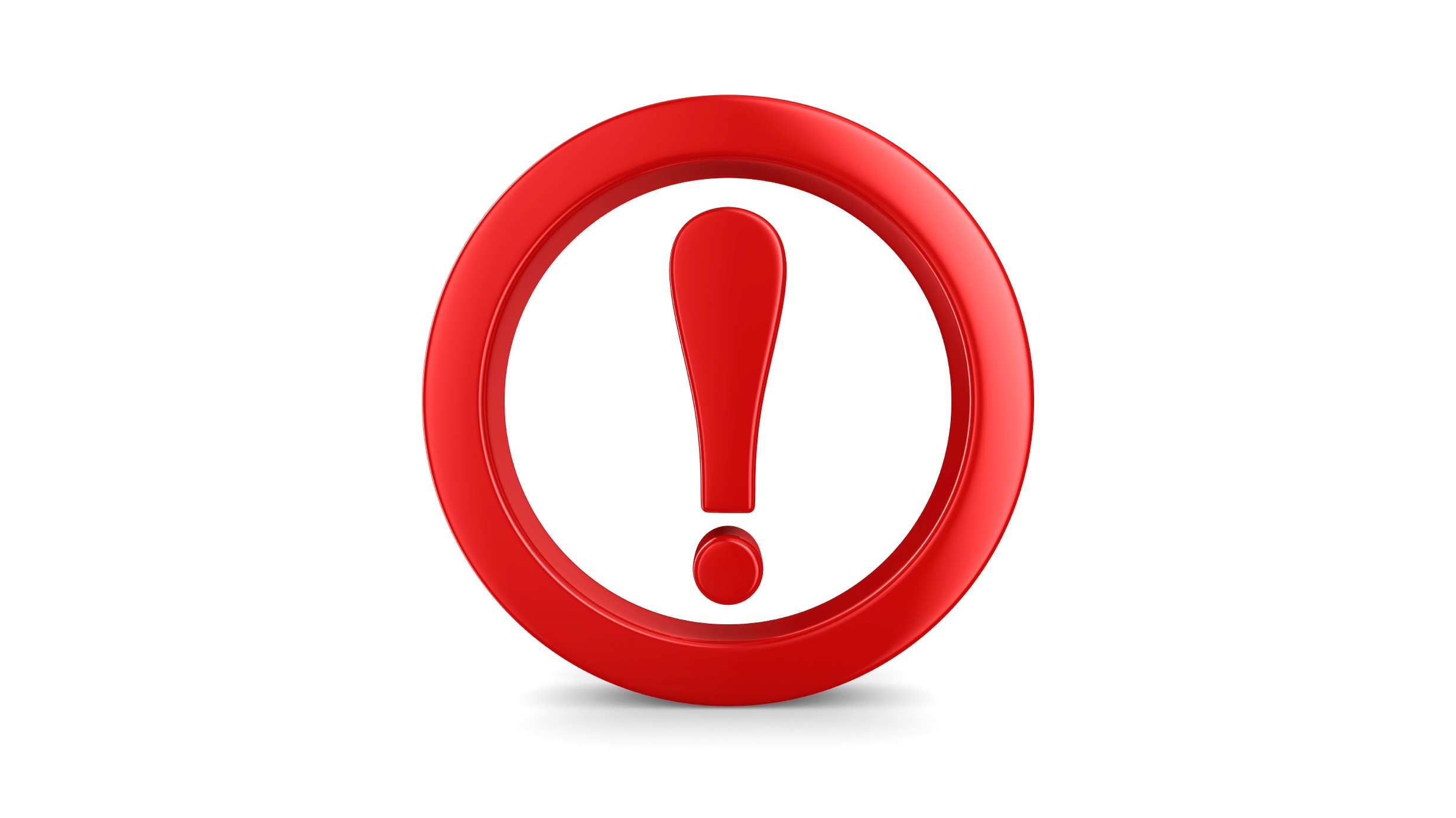 